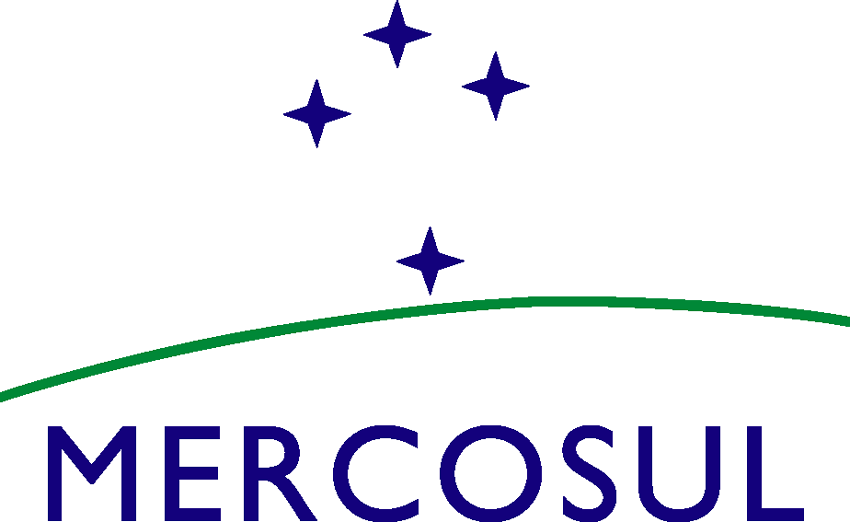 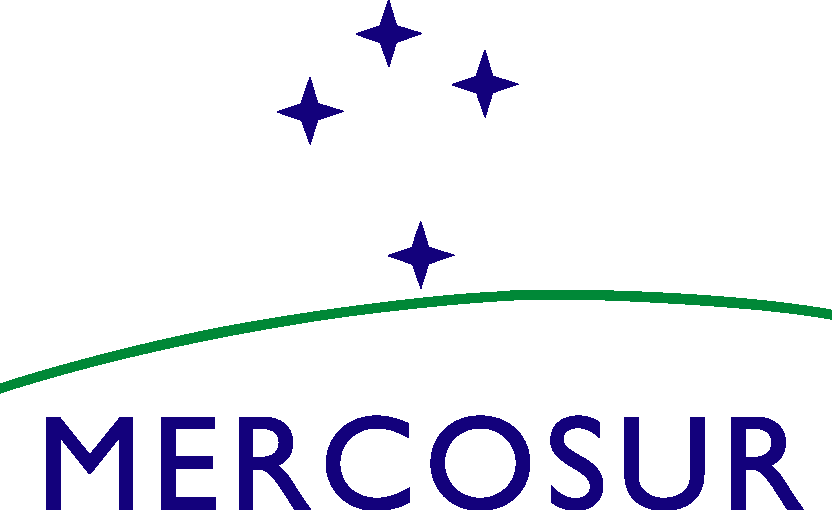 MERCOSUL/REAF/ATA N° 03/21VIII REUNIÃO EXTRAORDINÁRIA DA REUNIÃO ESPECIALIZADA DE AGRICULTURA FAMILIARRealizou-se no dia 14 de setembro de 2021, no exercício da Presidência Pro Tempore do Brasil (PPTB), a VII Reunião Extraordinária da Reunião Especializada de Agricultura Familiar (REAF), pelo sistema de videoconferência, em conformidade com o disposto na Resolução GMC N° 19/12, com a presença das delegações da Argentina, Brasil, Paraguai e Uruguai. As delegações de Chile e Colômbia participaram em sua condição de Estados Associados, de acordo com o disposto na Decisão CMC N° 18/04.O Coordenador Nacional da REAF do Brasil, na qualidade de Presidência Pro Tempore, iniciou o encontro dando as boas-vindas às delegações e colocando em consideração a agenda aprovada.A Lista de Participantes consta no Anexo I.A Agenda consta do Anexo II.O Resumo da Ata consta no Anexo III.Durante a reunião, trataram-se os seguintes temas:PROJETO DE RECOMENDAÇÃO DE SANIDADE E INOCUIDADE DAS PRODUÇÕES DA AGRICULTURA FAMILIARA REAF eleva ao GMC o Projeto de Recomendação Sanidade e Inocuidade das produções da Agricultura Familiar a ser discutido na sua próxima reunião. Anexo IVPRÓXIMA REUNIÃO Acordou-se realizar a próxima reunião da REAF no dia 1 de dezembro de 2021ANEXOSOs Anexos que fazem parte da Ata são os seguintes:VIII REUNIÃO EXTRAORDINÁRIA DA REUNIÃO ESPECIALIZADA DE AGRICULTURA FAMILIARMERCOSUL/REAF/ATA N° 03/21PARTICIPAÇÃO DE ESTADOS ASSOCIADOSAs delegações de Chile e Colômbia participaram em sua condição de Estado/s Associado/s, em conformidade com o estabelecido na Decisão CMC N° 18/04, da VII reunião extraordinária da Reunião Especializada de Agricultura Familiar (REAF), no tratamento dos seguintes temas da agenda e manifestou/aram seu acordo com respeito à Ata.Anexo ILista de participantesAnexo IIAgendaAnexo IIIResumo da AtaAnexo IVProjeto de Recomendação Sanidade e Inocuidade das produções da Agricultura Familiar_________________________Pela Delegação da Argentina_________________________Pela Delegação do Brasil_________________________Pela Delegação do Paraguai_________________________Pela Delegação do Uruguai_________________________Pela Delegação do Colômbia_________________________Pela Delegação do Chile